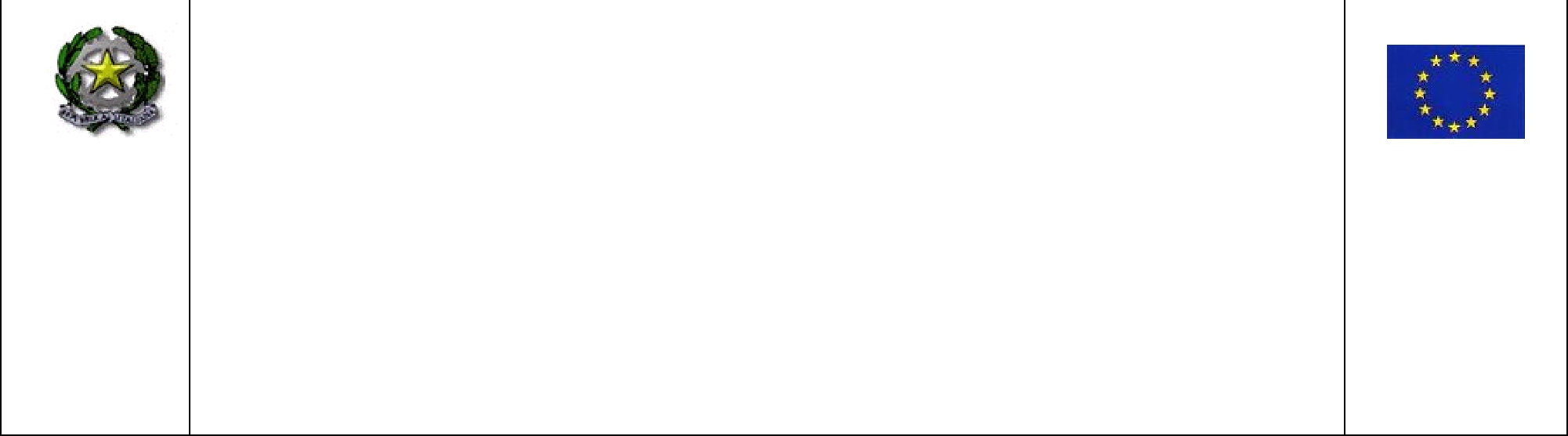 ISTITUTO COMPRENSIVO STATALEPRATOLA SERRAPOLO UNICO DI PRATOLA SERRA-MONTEFALCIONE-TUFO-SAN MICHELE DI PRATOLA-SERRA DI PRATOLA U. E.MIUR VIA SAUDELLE, 24 - CAP 83039 PRATOLA SERRA - AVe-mail: avic857002@istruzione.it- avic857002@pec.istruzione.it sito web:www.icpratolaserra.gov.it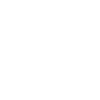 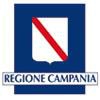 Cod. Min. AVIC857002 - cod. Fiscale 80008530646-Tel: 0825/967075-Circolare interna-	Prot n 2416	del  02/05/2018	Cat.  07-06Al Personale ATA-DSGAAi Collaboratori del Dirigente ScolasticoAi Responsabili di PlessoAll’Ins. Giordano AnnaAlbo&WebATTIOggetto:Questionario A.T.A., a.s 2017/2018Il Dirigente Scolastico,trasmettel’unito questionario rivolto al personale A.T.A da compilare inderogabilmente entro e non oltre venerdì 25.05. 2018.La docente Giordano Anna, membro del nucleo interno di valutazione è delegata a ritirare i questionari precitati debitamente compilati entro e non oltre venerdì 25.05.2018.I collaboratori del Dirigente Scolastico e i responsabili di plesso sono destinatari della busta contenenti il format/ questionario.Lunedì 07 maggio2018 la docente Giordano Anna consegna la busta precitata.Giovedì 24 maggio 2018 i collaboratori e i responsabili di plesso riconsegneranno la predetta busta alla docente Giordano Anna.Nel confidare nella consueta collaborazione si inviano cordiali saluti.Il Dirigente ScolasticoProf.ssa Flora CarpentieroFirma autografa sostituita a mezzo stampaAi sensi dell’art.3 comma 2 D.Lvo 39/93